Приложение №1 к извещению об осуществлении закупкиОписание объекта закупки (ТЕХНИЧЕСКОЕ ЗАДАНИЕ).Место, условия и сроки (периоды) поставки товаров: Место поставки: 628260, ул. Мира, 85, г. Югорск, Ханты - Мансийский автономный округ – ЮграСроки поставки: поставка товара должна осуществляться с даты заключения гражданско-правового договора по 19 мая 2023 г. Количество поставляемого товара: В соответствии с настоящим техническим заданием и условиями гражданско-правового договора.Форма, сроки и порядок оплаты закупаемых товаров: Заказчик оплачивает Товар, поставленный Поставщиком в соответствии с договором, единовременным платежом путем перечисления цены договора за вычетом аванса, выплаченного Заказчиком, на банковский счет Поставщика в течение 7 (семи) рабочих дней с даты подписания структурированного документа о приёмке, подписанного Сторонами и предоставления Поставщиком документов, предусмотренных пунктом 3.6. договора, а также документов на оплату: счета и (или) счета-фактуры.Функциональные, технические, качественные, эксплуатационные характеристики объекта закупки (показатели, позволяющие определить соответствие закупаемых товаров установленным заказчиком требованиям):* Обоснование необходимости использования дополнительной информации: Включение дополнительных характеристик продукции обосновано отсутствием в КТРУ обязательных к применению характеристик объекта закупки, а также в связи с необходимостью соблюдения требований ч.1 ст.33 Закона №44-ФЗ в части указания функциональных, технических и качественных характеристик объекта закупки, заказчиком определены значимые для осуществления своей деятельности характеристики объекта закупки. Дополнительные характеристики обусловлены требованиями к содержанию образовательного процесса.№ п/пПредмет гражданско-правового договораПредмет гражданско-правового договораПредмет гражданско-правового договораПредмет гражданско-правового договораПредмет гражданско-правового договораПредмет гражданско-правового договора№ п/пКодОКПД/КТРУНаименование и описание объекта закупкиРисунок объекта закупкиЕд. изм.Количество поставляемых товаров131.01.11.150-000000003Стул на металлическом каркасе.Вид материала сидения: дерево.Вид материала спинки: дерево.Наличие мягкого сидения: да.Наличие мягкой спинки: да.Форма основания: ножки. Дополнительные характеристики: Каркас стула – спинка и сидение выполнены из круглой трубы диаметром не менее 20 мм с толщиной стенки не менее 1,4 мм. Опора стула - пятилучевая (типа краб), изготовлена из трубы не менее 20х1,4 мм. Открытые концы труб закрыты пластмассовыми заглушками. Опора и каркас стула соединены с помощью винтовой пары. Покраска металлического каркаса - методом порошкового напыления в электростатическом поле. Цвет каркаса - черный матовый. Мягкие элементы - сидение и спинка состоят из основы – фанеры толщиной не менее 8 мм, из наполнителя-пенополиуретана толщиной не менее 29 мм с плотностью не менее 20 г/м3 и обивки-полиэфирной ткани. Цвет обивки: серый. Глубина стула: не менее 440 мм. Ширина стула по ногам: не менее 500 мм. Глубина сиденья: не менее 375 мм. Ширина сиденья: не менее 375 мм. Высота спинки не менее 320 мм. Размеры спинки — не менее 3300 х 180 мм. Винтовая резьба метрическая диаметром не менее 23 мм.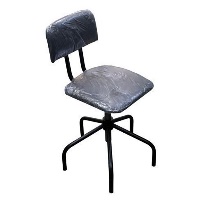 шт18